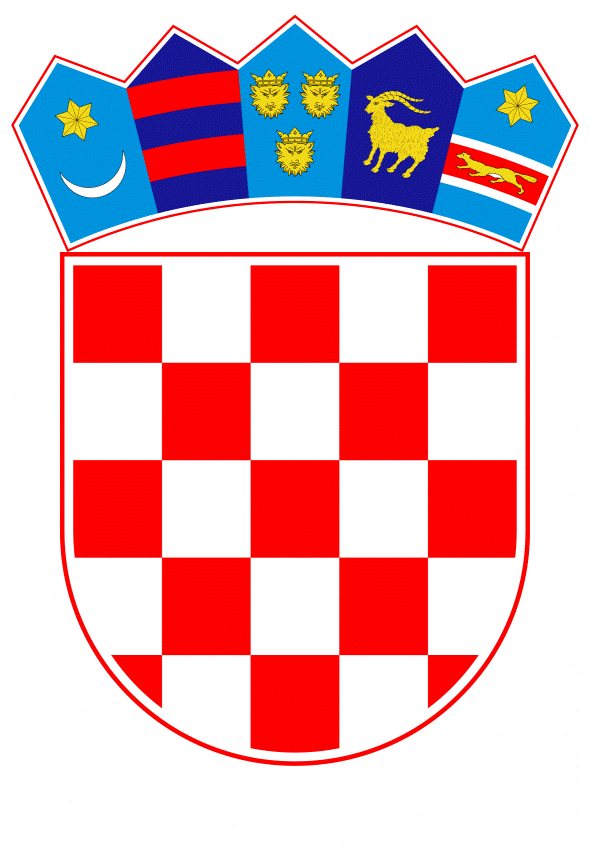 VLADA REPUBLIKE HRVATSKEZagreb, 27. siječnja 2022.______________________________________________________________________________________________________________________________________________________________________________________________________________________________      Banski dvori | Trg Sv. Marka 2  | 10000 Zagreb | tel. 01 4569 222 | vlada.gov.hr	P r i j e d l o gNa temelju članka 69. stavka 4. Zakona o obrani („Narodne novine“, br. 73/13., 75/15., 27/16., 110/17. – Odluka Ustavnog suda Republike Hrvatske, 30/18. i 70/19.) uz prethodnu suglasnost Predsjednika Republike Hrvatske, Vlada Republike Hrvatske je na sjednici održanoj _______________ donijela O D L U K Uo prelasku granice Republike Hrvatske oružanih snaga država saveznica i Oružanih snaga Republike Hrvatske radi sudjelovanja na zajedničkim obukama i vježbama u 2022. godini  I.	Odobrava se prelazak granice Republike Hrvatske oružanim snagama država saveznica radi obuke i vježbi s Oružanim snagama Republike Hrvatske koje će se održati u Republici Hrvatskoj u 2022. godini, kako slijedi:obuke u Republici Hrvatskoj„AIRWEEKs”„CARRIER STRIKE GROUP (CSG)” AKRO-SKUPINA RED ARROWS „AGILE COMBAT EMPLOYMENTS (ACE) I / II“"ADRIATIC AIRWEEK"  vježbe u Republici Hrvatskoj„EAGLE SPECTRE”  „CMX 22” „BARAKUDA 22“„ŠTIT 22” „PLATOON GUNNERY” „TROJAN FOOTPRINT 22” „ADRIATIC PARTNERSHIP MIO EXERCISE 22” „ADRION 22” „AS25” „IEL MILU 22” „SAVA STAR 22” „COASTEX 22” „HARPUN 22” „SAREX 22” „NAICS PAINTBALL” „CYBER COALITION 22” „INTEGRATED RESOLVE 22”.    II.	Odobrava se prelazak granice Republike Hrvatske Oružanim snagama Republike Hrvatske radi vježbi s oružanim snagama država saveznica koje će se održati u inozemstvu u 2022. godini, kako slijedi: „DYNAMIC MOVE 22” „DYNAMIC MANTA 22” „INIOCHOS 22” „TAD 22” „CYBER NET” „JOINT WARRIOR 22” „STEADFAST COBALT 22” „TROJAN FOOTPRINT 22”„EUROPEAN MOUNTAIN THUNDER 22“„ITA MINEX 22” „TLRP” „STEADFAST FOUNT 22” „SHARP LYNX 22” „BLACK SWAN 22” „ADRIATIC STRIKE  22” „CWIX 22” „PANTERA 22” „AMBER MIST” „CAPABLE LOGISTICIAN 22” „ADRIATIC PARTNERSHIP MINE COUNTERMEASURE EXERCISE 22”  „STEADFAST FLOW 22” „NATO C-UAS TI EX” „NATO – SERBIA EXE 22” „STEADFAST INTEREST 22” „ROYAL BLACK HAWK 22” „SAREX 22” „STEADFAST JUPITER 22” „CYBER COALITION 22” „COOPSEC 22” „COMMON CHALLENGE 22” „MILEX 22” „AUTUMN CHALLENGE 22”. III.Ova Odluka stupa na snagu danom donošenja.							                     	P R E D S J E D N I K   mr. sc. Andrej PlenkovićKLASA: URBROJ: Zagreb,O B R A Z L O Ž E N J E 	Točka I. Odobrava se prelazak granice Republike Hrvatske oružanim snagama država saveznica radi obuke i vježbi s Oružanim snagama Republike Hrvatske koje će se održati u Republici Hrvatskoj u 2022. godini.Obuka u Republici Hrvatskoj„AIRWEEKs“ provodit će se tijekom 2022. u osam termina u Republici Hrvatskoj s Oružanim snagama Sjedinjenih Američkih Država. Cilj obučnih aktivnosti je dostizanje i održavanje sposobnosti i interoperabilnosti Zračnih kontrolora bliske zračne potpore sa Zračnim snagama Sjedinjenih Američkih Država u Europi radi standardizacije postupaka. Svaka aktivnost planirana je u trajanju od osam dana, a Oružane snage Republike Hrvatske uz sudjelovanje u obuci pružaju potporu kao zemlja domaćin. „CARRIER STRIKE GROUP (CSG)“ Ratne mornarice Francuske Republike provest će se u ožujku 2022. na teritoriju Republike Hrvatske radi suradnje s Hrvatskim ratnim zrakoplovstvom i Hrvatskom ratnom mornaricom.AKRO-SKUPINE RED ARROWS Kraljevskoga ratnog zrakoplovstva Ujedinjenog Kraljevstva Velike Britanije i Sjeverne Irske provest će se u ožujku 2022. na teritoriju  Republike Hrvatske radi zajedničkoga uvježbavanja s pripadnicima Hrvatskoga ratnog zrakoplovstva radi prikaza sposobnosti te daljnjeg razvoja bilateralnih odnosa. „AGILE COMBAT EMPLOYMENTS (ACE) I / II“ provodit će se u dva termina u 2022. kao obučna aktivnost Oružanih snaga Sjedinjenih Američkih Država u Europi radi prebaziranja zrakoplova, prateće opreme i osoblja u druge članice NATO-a u slučaju nemogućnosti korištenja matičnih zrakoplovnih baza. Oružane snage Republike Hrvatske uz sudjelovanje u obuci pružaju potporu kao zemlja domaćin.„ADRIATIC AIRWEEK“  provodit će se u rujnu i listopadu 2022. u Republici Hrvatskoj radi dostizanja i održavanja sposobnosti timova zračnih kontrolora bliske zračne potpore timova Oružanih snaga Republike Hrvatske i partnerskih zemalja. Svaka pojedinačna aktivnost planirana je u trajanju od 15 dana, a Oružane snage Republike  Hrvatske uz sudjelovanje u obuci pružaju potporu kao zemlja domaćin.Vježbe u Republici Hrvatskoj „EAGLE SPECTRE“ održat će se u veljači i ožujku 2022. s pripadnicima Oružanih snaga Sjedinjenih Američkih Država. Cilj vježbe je provjera i uvježbavanje premještanje bojne te uvježbavanje napadnih i obrambenih operacija na razini desetina/vod uz provedbu gađanja. Oružane snage Republike Hrvatske pružaju potporu u svojstvu zemlje domaćina. „CMX 22” distribuirana je računalno potpomognuta vježba koja će se održati u ožujku 2022. u Republici Hrvatskoj i u državama članicama NATO-a radi uvježbavanja NATO procedura za upravljanje u kriznim situacijama. U vježbi uz pripadnike Oružanih snaga Republike Hrvatske sudjeluju i predstavnici drugih tijela u Republici Hrvatskoj i predstavnici država članica Europske unije i NATO-a.„BARAKUDA 22“ održat će se u travnju 2022. s pripadnicima Oružanih snaga Ujedinjenog Kraljevstva Velike Britanije i Sjeverne Irske radi uvježbavanja zapovjedništva i snaga Hrvatske ratne mornarice u organizaciji, planiranju i provedbi gađanja površinskih ciljeva na moru, a u potpori implementacije preuzetih Ciljeva sposobnosti.„ŠTIT 22“ održat će se u travnju 2022. s pripadnicima Oružanih snaga Sjedinjenih Američkih Država. Cilj vježbe je prikaz sposobnosti uočavanja, praćenja i gađanja ciljeva u zračnom prostoru pripadnika postrojbi protuzračne obrane Oružanih snaga Republike Hrvatske.„PLATOON GUNNERY“ održat će se u travnju i svibnju 2022. s pripadnicima Oružanih snaga Sjedinjenih Američkih Država. Cilj vježbe je provjera i uvježbavanje premještanja bojne te uvježbavanje napadnih i obrambenih operacija na razini desetina/vod uz provedbu gađanja. Oružane snage Republike Hrvatske pružaju potporu u svojstvu zemlje domaćina. „TROJAN FOOTPRINT 22“ održat će se u svibnju 2022. s partnerskim zemljama radi uvježbavanja planiranja i provedbe specijalnih operacija u združenom međunarodnom okružju. U vježbi će sudjelovati specijalne postrojbe Oružanih snaga Republike Hrvatske te pojedinci iz sastava ustrojstvenih jedinica kao stožerno osoblje u zapovjedništvima i upravljačkim tijelima vježbe. Oružane snage Republike Hrvatske pružaju potporu vježbi te potporu u svojstvu zemlje domaćina. „ADRIATIC PARTNERSHIP MIO EXERCISE 22“ održat će se u svibnju 2022. s oružanim snagama Republike Albanije, Crne Gore, Republike Slovenije, Talijanske Republike i Sjedinjenih Američkih Država radi uvježbavanja i upoznavanja s procedurama taktičke razine za operacije presretanja na moru, za operacije protiv krijumčarenja na moru te za zaštitu pomorske infrastrukture.„ADRION 22“ održat će se u svibnju i lipnju 2022. s oružanim snagama Republike Albanije, Crne Gore, Helenskom Republikom, Talijanskom Republikom i Republikom Slovenijom radi uvježbavanja NATO procedura i postupaka te razvijanja sposobnosti za planiranje i provedbu međunarodnih mornaričkih operacija odgovora na krize. „AS25” provodit će se u svibnju i lipnju 2022. s Oružanim snagama Sjedinjenih Američkih Država radi uvježbavanja prihvata/otpreme veće količine sredstava za potporu obuke ili operacije. Oružane snage Republike Hrvatske pružaju potporu vježbi u svojstvu zemlje domaćina. „IEL MILU 22” održat će se u lipnju 2022. s članicama NATO-a i Oružanim snagama Republike Gruzije radi uvježbavanja u planiranju i provedbi inženjerijskih operacija u višenacionalnom okruženju.„SAVA STAR 22“ održat će se u rujnu 2022. s Oružanim snagama Ujedinjenog Kraljevstva Velike Britanije i Sjeverne Irske i Obrambenim snagama Mađarske radi integracije snaga te podizanja razine spremnosti i interoperabilnosti u zajedničkom djelovanju. „COASTEX 22“ održat će se u rujnu 2022. radi prikaza međuresornih i međunarodnih sposobnosti u provedbi funkcija obalne straže. Na vježbi sudjeluju posade brodova Hrvatske ratne mornarice i Obalne straže Talijanske Republike. „HARPUN 22“ održat će se u listopadu 2022. radi uvježbavanja Oružanih snaga Republike Hrvatske i Oružanih snaga Ujedinjenog Kraljevstva Velike Britanije i Sjeverne Irske u planiranju i vođenju operacija na moru uz provedbu pomorsko-zračnog desanta i gađanja ciljeva na moru i u zraku brodovima Hrvatske ratne mornarice. „SAREX 22“ održat će se u listopadu 2022. na području Isključivog gospodarskog pojasa Republike Hrvatske radi uvježbavanja zapovjedništava pomorskih snaga Hrvatske ratne mornarice i Obalne straže Talijanske Republike u planiranju i vođenju operacija traganja i spašavanja na moru. „NAICS PAINTBALL“ održat će se u ožujku i listopadu 2022. radi razvoja sposobnosti djelovanja Oružanih snaga Republike Hrvatske u kibernetičkom prostoru. Uz Oružane snage Republike Hrvatske u vježbi sudjeluju i Oružane snage Sjedinjenih Američkih Država.„CYBER COALITION 22“ održat će se u studenome i prosincu 2022. u Republici Hrvatskoj, Republici Estoniji i drugim državama članicama NATO-a  radi provjere dostignute razine sposobnosti u upravljanju kibernetičkim prijetnjama u području planiranja i organizacije kibernetičke obrane i podizanja razine znanja i ekspertize tehničkog osoblja u području kibernetičke obrane. U pripremi i provedbi vježbe sudjeluju i predstavnici drugih državnih tijela i ustanova te privatnog sektora radi povećanja razine suradnje između tih tijela i nacionalne industrije u području kibernetičke obrane. „INTEGRATED RESOLVE 22” održat će se u drugom polugodištu 2022. radi uvježbavanja planiranja civilne i vojne operacije Europske unije. 	Točka II. Odobrava se prelazak granice Republike Hrvatske Oružanim snagama Republike Hrvatske radi sudjelovanja u zajedničkim vježbama s oružanim snagama država saveznica koje će se održati u inozemstvu u 2022. godini. „DYNAMIC MOVE 22“ održat će se u siječnju i veljači 2022. u Kraljevini Belgiji radi obuke stožernog osoblja u minskom ratovanju i desantnim operacijama. „DYNAMIC MANTA 22“ održat će se u veljači i ožujku 2022. u Talijanskoj Republici radi završnog ocjenjivanja zapovjedništava Snaga brzog odgovora i održavanja komunikacijsko-informacijskih sposobnosti i sposobnosti zapovijedanja i nadzora prilikom provedbe NATO vođenih vježbi.„INIOCHOS 22“ održat će se u ožujku i travnju u 2022. u Helenskoj Republici radi uvježbavanja sudionika u planiranju, provedbi i analizi izvršenih letačkih operacija u sklopu združene protuzračne i proturaketne obrane.„TAD 22“ održat će se u ožujku i travnju u 2022. u Kraljevini Španjolskoj radi podizanja razine spremnosti i uvježbanosti za rad sustava za nadzor i zaštitu zračnog prostora u kriznim situacijama u okviru sustava NATINAMDS (NATO Integrated Air and Missile Defence System). „CYBER NET“ održat će se u prvom tromjesečju 2022. u Kraljevini Nizozemskoj radi uvježbavanja međunarodnog tima za brzi odgovor u reakciji na računalno sigurnosni incident.„JOINT WARRIOR 22“ održat će se u travnju i svibnju 2022. u Ujedinjenom Kraljevstvu Velike Britanije i Sjeverne Irske radi uvježbavanja operacija odgovora na krize i konflikte u područjima sukoba. „STEADFAST COBALT 22“ održat će se u travnju i svibnju 2022. u Saveznoj Republici Njemačkoj radi završnog ocjenjivanja zapovjedništava Snaga brzog odgovora, održavanja komunikacijsko-informacijskih sposobnosti i sposobnosti zapovijedanja i nadzora prilikom provedbe NATO vođenih vježbi. „TROJAN FOOTPRINT 22“ održat će se u svibnju 2022. u Republici Hrvatskoj i partnerskim zemljama radi uvježbavanja planiranja i provedbe specijalnih operacija u združenom međunarodnom okružju. U vježbi će sudjelovati postrojbe Oružanih snaga Republike Hrvatske te pojedinci iz sastava ustrojstvenih jedinica kao stožerno osoblje u zapovjedništvima i upravljačkim tijelima vježbe. Oružane snage Republike Hrvatske pružaju izravnu potporu vježbi i potporu u svojstvu zemlje domaćina. „EUROPEAN MOUNTAIN THUNDER 22“ održat će se u svibnju 2022. u Republici Austriji radi povećanja interoperabilnosti i sposobnosti provedbe operacija i logističke potpore operacije u otežanim uvjetima na planinskom terenu.  „ITA MINEX 22“ održat će se u svibnju 2022. u Talijanskoj Republici radi uvježbavanja planiranja i provedbe protuminskih operacija i uvježbavanja protuminskih ronitelja.„TLRP“ održat će se u svibnju 2022. u Republici Gruziji radi uvježbavanja planiranja i provedbe logističkih procedura i rada u multinacionalnom stožeru na operativnoj razini, povećanja interoperabilnosti na području pružanja logističke i zdravstvene potpore te sposobnosti u planiranju, upravljanju i provedbi logističkih operacija. „STEADFAST FOUNT 22“ održat će se u svibnju 2022. radi izrade i usklađivanja nacionalnih planova premještanja snaga za Snage brzog odgovora, mogućnosti praćenja transporta i razmještaja snaga u području operacije, obuke časnika i dočasnika prometne službe u korištenju logističkih softverskih paketa. Zemlja provedbe odredit će se naknadno. „SHARP LYNX 22“ održat će se u svibnju, rujnu i listopadu 2022. u Republici Poljskoj radi uvježbavanja zajedničkog djelovanja pripadnika Multinacionalne bojne Vojne policije (NATO Multinational Military Police Battalion – MNMPBAT).„BLACK SWAN 22“ održat će se u svibnju 2022. u Republici Sloveniji i Mađarskoj radi uvježbavanja planiranja i provedbe specijalnih operacija u združenom međunarodnom okružju.  „ADRIATIC STRIKE 22“ održat će se u svibnju i lipnju 2022. u Republici Sloveniji radi uvježbavanja tehnika, taktika i procedura bliske zračne potpore za osposobljavanje zračnih kontrolora, njihove interoperabilnosti i rada u višenacionalnom okružju. „CWIX 22“ održat će se u lipnju 2022. u Republici Poljskoj radi testiranja, procjene i poboljšanja interoperabilnosti između NATO i nacionalnih komunikacijskih i informacijskih sustava s posebnim naglaskom na sustave koji će biti korišteni u NATO vođenim operacijama. „PANTERA 22” održat će se u lipnju 2022. u Republici Poljskoj radi uvježbavanja i ocjenjivanja pripadnika zapovjedništva snaga borbene grupe Europske unije 2023/1. „AMBER MIST“ održat će se u kolovozu i rujnu 2022. u Republici Litvi radi uvježbavanja međunarodnog tima za brzi odgovor u reakciji na računalno sigurnosni incident. „CAPABLE LOGISTICIAN 22“ održat će se u kolovozu i rujnu 2022. u Republici Litvi radi povećanja interoperabilnosti na području pružanja logističke potpore  operacija te poboljšanja sposobnosti planiranja i provedbe prihvata, smještaja i daljnjeg kretanja savezničkih snaga.„ADRIATIC PARTNERSHIP MINE COUNTERMEASURE EXERCISE 22“ održat će se u rujnu 2022. u Republici Sloveniji radi uvježbavanja planiranja i provedbe protuminskih operacija i uvježbavanje protuminskih ronitelja Oružanih snaga Republike Hrvatske po NATO protuminskim taktikama i procedurama.„STEADFAST FLOW 22“ održat će se u rujnu 2022. u Republici Poljskoj radi uvježbavanja stožernog osoblja prometne struke, mogućnosti praćenja transporta i razmještaja snaga u području operacija, pružanje logističke potpore tijekom provedbe operacije, obuke časnika i dočasnika prometne službe u korištenju logističkih softverskih paketa.„NATO C-UAS TI EX” provodit će se u rujnu 2022. u Kraljevini Nizozemskoj radi usvajanja znanja i prikupljanja potrebnih informacija o novim tehnologijama za razvoj potrebnih sposobnosti za uspješnu borbu protiv besposadnih zrakoplovnih sustava. „NATO – SERBIA EXE 22” održat će se u rujnu i listopadu 2022. u Republici Srbiji, a pripadnici Oružanih snaga Republike Hrvatske sudjeluju u vježbi radi stjecanja uvida u planiranje i provedbu multinacionalne vježbe koja se provodi u više domena  pod vodstvom NATO zapovjedništva.  „STEADFAST INTEREST 22“ održat će se u listopadu 2022. u Republici Rumunjskoj radi povećanja interoperabilnosti i standarda postrojbi Oružanih snaga Republike Hrvatske.„ROYAL BLACK HAWK 22“ održat će se u listopadu 2022. u Francuskoj Republici radi obuke prednjih zračnih kontrolora. „SAREX 22“ održat će se u listopadu 2022. na području Isključivog gospodarskog pojasa Republike Hrvatske radi uvježbavanja zapovjedništava pomorskih snaga Hrvatske ratne mornarice i Obalne straže Talijanske Republike u planiranju i vođenju operacija traganja i spašavanja na moru. „STEADFAST JUPITER 22“ održat će se u listopadu 2022. u Saveznoj Republici Njemačkoj radi uvježbavanja planiranja i provedbe specijalnih operacija u združenom međunarodnom okružju te provjere operativnih sposobnosti Grupe specijalnih snaga i stožernog osoblja i završnog ocjenjivanja zapovjedništava Snaga brzog odgovora uz održavanje komunikacijsko-informacijskih sposobnosti i sposobnosti zapovijedanja i nadzora prilikom provedbe NATO vođenih vježbi. „CYBER COALITION 22“ održat će se u studenome i prosincu 2022. u Republici Hrvatskoj, Republici Estoniji i drugim državama članicama NATO-a  radi provjere dostignute razine sposobnosti u upravljanju kibernetičkim prijetnjama u području planiranja i organizacije kibernetičke obrane i podizanja razine znanja i ekspertize tehničkog osoblja u području kibernetičke obrane. U pripremi i provedbi vježbe sudjeluju i predstavnici drugih državnih tijela, ustanova te privatnog sektora radi povećanja razine suradnje između tih tijela i nacionalne industrije u području kibernetičke obrane.„COOPSEC 22“ održat će se u 2022., a vrijeme i mjesto odredit će se naknadno. Cilj vježbe je promicanja regionalne stabilnosti i suradnje, jačanje partnerskih sposobnosti u području civilno-vojne suradnje te uvježbavanje zajedničkih radnji i postupaka u upravljanju krizama.  „COMMON CHALLENGE 22” održat će se u studenome 2022. u Republici Poljskoj radi certifikacije pripadnika zapovjedništva snaga borbene grupe Europske unije 2023/1. „MILEX 22” održat će se u 2022., a vrijeme i mjesto odredit će se naknadno. Cilj vježbe je uvježbavanje stožernog osoblja na strateškoj i operativnoj razini u planiranju operacija Europske unije u odgovoru na krizu te uvježbavanju sustava zapovijedanja i nadzora između Operativnog zapovjedništva i Zapovjedništva snaga.  „AUTUMN CHALLENGE 22” održat će se u 2022. u Republici Poljskoj radi certifikacija pripadnika operativnog zapovjedništva borbene grupe Europske unije 2023/1. Vrijeme održavanja odredit će se naknadno.	Točka III. određuje se stupanje na snagu ove Odluke.Predlagatelj:Ministarstvo obranePredmet:Prijedlog  odluke o prelasku granice Republike Hrvatske oružanih snaga država saveznica i Oružanih snaga Republike Hrvatske radi sudjelovanja na zajedničkim obukama i vježbama u 2022. godini  